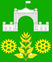 АДМИНИСТРАЦИЯ ВИМОВСКОГО СЕЛЬСКОГОПОСЕЛЕНИЯ УСТЬ-ЛАБИНСКОГО  РАЙОНА П О С Т А Н О В Л Е Н И Еот 30 декабря 2021 года				                                   № 187поселок ВимовецО включении в Реестр муниципальной собственности Вимовского сельского поселения Усть-Лабинского районаВ целях реализации Федерального закона Российской Федерации от 06 октября 2003 года № 131-ФЗ «Об общих принципах организации местного самоуправления в Российской Федерации» на основании Положения о порядке управления и распоряжения муниципальным имуществом находящимся в собственности на территории Вимовского сельского поселения Усть-Лабинского района принятого решением Совета  Вимовского сельского поселения Усть-Лабинского района от 06 мая 2020 года № 3 протокол № 15, выписки из Единого государственного реестра недвижимости об объекте недвижимости о государственной регистрации права номер 23-23/033-23/007/803/2016-4793/2 от 27.10.2016 года постановляю: 1. Внести в Реестр муниципальной собственности Вимовского сельского поселения Усть-Лабинского района земельный участок, расположенный по адресу: Краснодарский край, Усть- Лабинский район, п. Вимовец. Категория земель - земли населенных пунктов, вид разрешенного использования – для ведения личного подсобного хозяйства. Кадастровый номер 23:35:0803001:877. Площадь 2900 кв.м. Кадастровая стоимость           – 250 763 рублей 00 копеек.2. Поручить начальнику финансового отдела администрации Вимовского сельского поселения Усть-Лабинского района (Клыковой) включить объекты в Реестр муниципальной собственности в раздел № 1 «Сведения о муниципальном недвижимом имуществе» и отразить в бухгалтерском учете.3. Главному специалисту общего отдела администрации Вимовского сельского поселения Усть-Лабинского района (Котовой) обнародовать настоящее постановление и разместить на официальном сайте Вимовского сельского поселения Усть-Лабинского района в сети «Интернет».4. Контроль за исполнением настоящего постановления возложить на главу Вимовского сельского поселения Усть-Лабинского района              А.В. Таранову.5. Настоящее постановление вступает в силу со дня его подписания.ГлаваВимовского сельского поселенияУсть-Лабинского района						А.В. Таранова